Game Master Instructions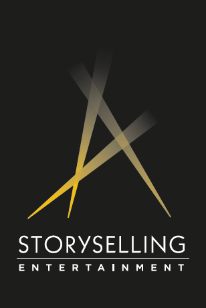 Game master intro Greet everybody welcome to the game session. Show the PowerPoint with introductions to the storytelling session. Emphasize that the output (the stories) will be of real use internally and externally in the organization.  Show the intro video about storytelling. Divide the participants into groups of 4-6 people. Start playing. Decide on which cicle in the game you want to start with. Each circle takes approximately 1 hour.Support groups in the game process when needed. Make sure that the note taker in each group uploads their stories online preferably in English, via the link provided on the game plan. When one or more circles are finished and stories are submitted, gather all participants and ask them to share their highlights and their stories briefly. Encourage participants to bring the storytelling game sessions forward in their teams. Link to story submission form: https://forms.office.com/Pages/ResponsePage.aspx?id=H2tuVZ20eEKLr9sG7u_I6TGw_zpQdRFJs79SAohx8oNUM0pEV0xKSU9WOFdEVTZCNjRBWlIyNlNHVy4u Link to the storytelling website: www.atlascopco.com/storyselling 